Почта России запустила досрочную подписную кампанию на второе полугодие 2024 годаС 1 февраля по 31 марта 2024 г. клиенты Почты России смогут выписать печатные издания на второе полугодие 2024 г. по ценам предыдущего подписного периода.В акции участвуют почти 1400 изданий, включая детские, глянцевые, развлекательные, профессиональные, отраслевые бизнес- и другие издания. Оформить подписку можно на сайте podpiska.pochta.ru и в мобильном приложении Почты России. У клиентов есть возможность выбрать нужное издание по названию или индексу в поисковой строке, теме, алфавиту, интересам, а оформление займёт всего пару минут. Выписать печатные СМИ можно также во всех почтовых отделениях по бумажному каталогу и через почтальона на дому. Подписка доступна как для физических, так и для юридических лиц.Клиенты Почты также могут оформить благотворительную подписку. Акция «Дерево добра» проводится с 2015 г. и позволяет подарить подписку на журналы и газеты детям из детским домов, школ-интернатов, пожилым людям и инвалидам из домов престарелых и любому нуждающемуся. Для этого в почтовых отделениях или на страницах акции podpiska.pochta.ru необходимо выбрать регион и социальное учреждение, в адрес которого будет оформлена подписка.Справочно:АО «Почта России» — крупнейший федеральный почтовый и логистический оператор страны, входит в перечень стратегических предприятий Российской Федерации. Седьмая крупнейшая компания в мире по количеству отделений обслуживания клиентов — свыше 38 000 точек, порядка 66% из которых находятся в малых населенных пунктах. Среднемесячная протяженность логистических маршрутов Почты составляет 54 млн километров.С 2015 г. государство не предоставляет компании меры поддержки, позволяющие покрыть расходы на содержание сети объектов почтовой связи в соответствии с требованиями по размещению отделений и оказанию универсальных услуг связи.Почта России — один из самых крупных работодателей страны. Численность почтовых работников составляет 280 000 человек.Ежегодно Почта России принимает около 1,3 млрд бумажных писем и обрабатывает около 240 млн посылок. Компания помогает переводить юридически значимую переписку в цифровой формат — в 2022 г. Почта доставила 238 млн электронных заказных писем. Почта России обслуживает около 20 млн подписчиков в России, которым доставляется более 400 млн экземпляров печатных изданий в год. Ежегодный объём транзакций, которые проходят через Почту России, составляет около 2,6 триллиона рублей (пенсии, платежи и переводы).ПРЕСС-РЕЛИЗ                                                                            12 февраля 2024  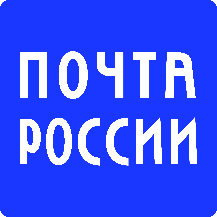 